4 марта 2023 года Богучарская центральная районная библиотека провела интерактивный час «Крылатые рекордсмены» для учащихся 4 «А» класса МКОУ «БСШ № 1», приуроченный к Международному дню птиц. Мероприятие помогло выяснить, что ребятазнают о пернатых собратьях. Школьники разделились на две команды и, выполняя различные задания, выявили знатоков птичьего мира. Участников ждали «Птичьи ребусы», «Задачи на смекалку», «Узнай птицу», «Птичий кроссворд» и другие. В конкурсе «Голоса птиц» проверили, могут ли дети узнать птицу по голосу. В конце мероприятия ребята ответили на вопросы викторины «Самые, самые…», где попробовали вспомнить птиц – рекордсменов, а также просмотрели мультфильм по сказке В. Сутеева «Это что за птица?»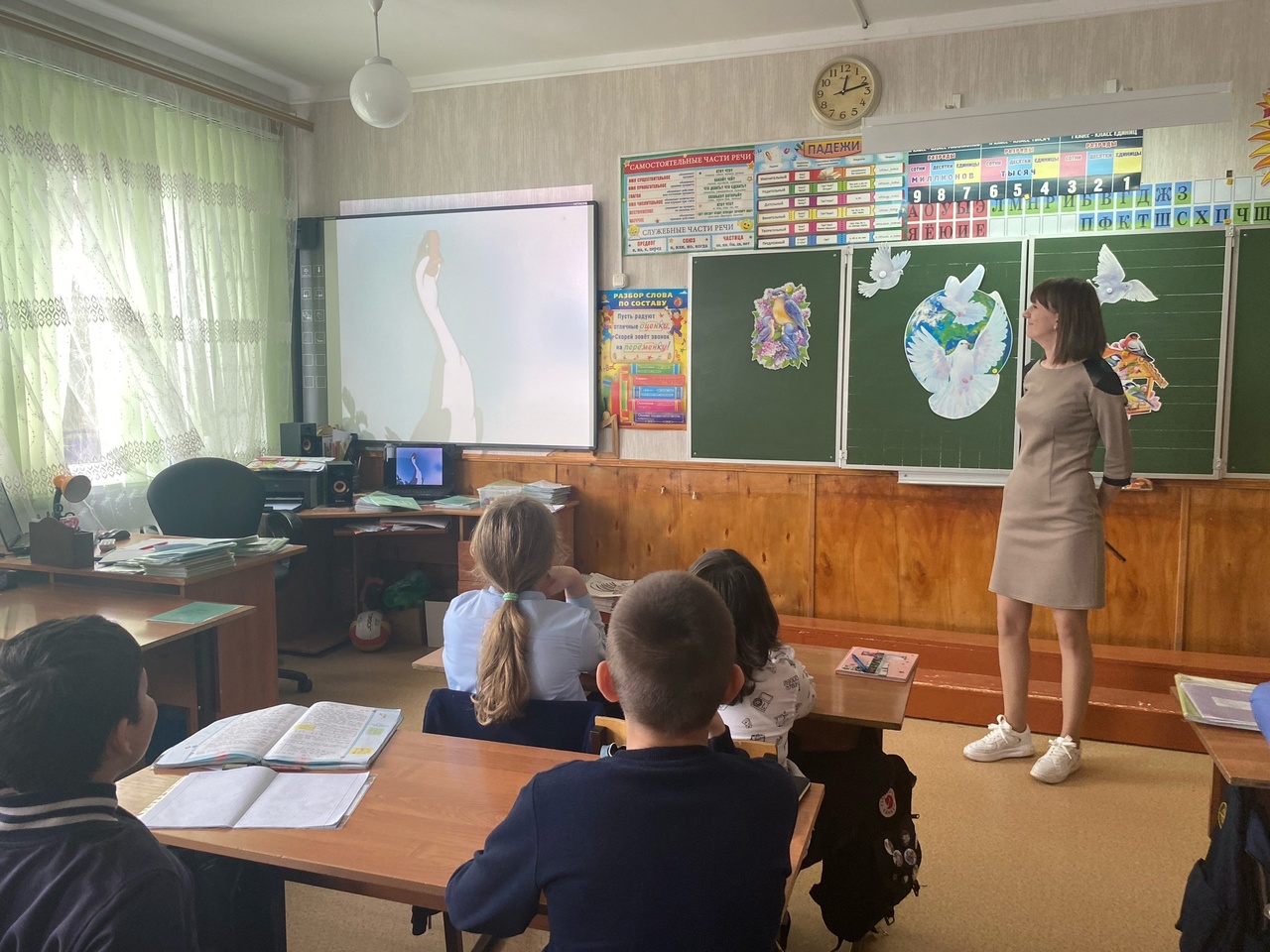 